		Profielkeuzeformulier van 4 mavo naar 4 havo 2024-2025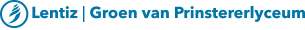 Verplichte vakken alle profielen:1. Nederlands		3. maatschappijleer	5. lichamelijke opvoeding		7. loopbaanoriëntatie2. Engels			4. ckv			6. profielwerkstukJe kiest een profiel met een daarbij behorend profielvak:□ Natuur en gezondheid met verplichte profielvakken			wiskunde a							 biologie								scheikunde 							Keuze examenvak; keuze uit de verdieping of uit de keuzevakken		Voor de verdieping kies je een profielkeuzevak 1 uit 3O Duits □ of Frans □ (keuze)			●    O aardrijkskundeO economie 					●    O natuurkundeO tekenen 					●    O nl&tO informatica □ Economie en maatschappij met verplichte profielvakken		economie									geschiedenis							wiskunde aKeuze examenvak; keuze uit de verdieping of uit de keuzevakken		Voor de verdieping kies je een profielkeuzevak 1 uit 4 	●      O informatica 					●    O aardrijkskunde●      O maatschappijwetenschappen			●    O bedrijfseconomie●      O tekenen					●    O Duits □ of Frans □ (keuze)□ Cultuur en maatschappij met profielvak	   	geschiedenis (verplicht)				   		Duits □ of Frans □ (keuze)                  							       	  			  	  						Keuze examenvak; keuze uit de verdieping of uit het keuzevak	Voor de verdieping kies je twee profielkeuzevakken = 1 cultuurvak (C) en           1 maatschappelijk vak (M)		  ●     O bedrijfseconomie      				●     O Duits □ of Frans □ (C) (keuze)  ●     O informatica					●     O tekenen (C)                                	  ●     O wiskunde a					●     O aardrijkskunde (M)							●     O maatschappijwetenschappen (M)    Een vak kan nooit tweemaal gekozen worden!Ondertekening, wij gaan akkoord met de gemaakte keuze:Voor- en achternaam leerling: 					Achternaam ouder:…………………………………………………………………… m/ v / x*		……………………………………………………………………Handtekening leerling:						Handtekening ouder/verzorger: ……………………………………………………………………			…………………………………………………………………….Datum: ………………………………………………………			Datum: ………………………………………………………*m (man) / v (vrouw) / x (neutraal) omcirkelen wat van toepassing isNA DE VERWERKING VAN DE GEGEVENS BESLIST DE SCHOOLLEIDING OF ALLE AANGEBODEN KEUZES GEREALISEERD KUNNEN WORDEN